ДЕПАРТАМЕНТ СІМ’Ї, МОЛОДІ ТА СПОРТУ ЧЕРНІГІВСЬКОЇ ОДАЧернігівський національний технологічний університетПІДПРИЄМСТВО «НАВЧАЛЬНО-МЕТОДИЧНИЙ ЦЕНТР» ПРОФСПІЛОКГО «Спілка жінок Чернігівщини»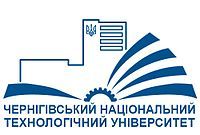 Центр ґендерної освіти ЧНТУдискусійна платформа«ПРАВА ЖІНОК: УКРАЇНСЬКИЙ ПОЛІТИКО-ПРАВОВИЙ КОНТЕНТ»у межах відзначення Дня боротьби за права жінок та міжнародний мирДата:                               23 лютого 2018, о 10.00Місце:                             Підприємство «Навчально-методичний центр»                                               профспілок                                         м. Чернігів, вул. Шевченка 105а Модераторка:                 Наталія Ємець, к. філос. н., доцент, керівниця Центру      ґендерної освіти Чернігівського національного технологічного університетуМета: привернути увагу громадськості до різноманітних форм порушення прав жінок з метою подолання дискримінації щодо жінок та досягнення реальної ґендерної рівності.Напрями для обговорення:відновлення первісно-політичного смислу Міжнародного дня прав жінок;правові аспекти подолання дискримінації та насильства щодо жінок;забезпечення трудових прав та зайнятості жінок;особливості соціальних гарантій та охорони здоров’я жіночої частини населення;жінка в бізнесі та політиці.До участі запрошуються: представники органів державної влади та місцевого самоврядування, громадських та профспілкових організацій, професорсько-викладацький склад вищих навчальних закладів, викладачі, студенти, аспіранти, громадські активісти та всі небайдужі.                                                                                                                  Заявки на  участь приймаються до 22 лютого 2017 р.Контактні особи:                                            Наталія Ємець,                                                                             yemets2014@gmail.com                                                                            095 8967857,  093 9713357.                                                                                                                                                         Дорожкіна Ірина                                                                            wucn@ukr.net,                                                                            050 3137045, 093 1174962.                                    За матеріалами роботи заходу буде видано  електронну збірку тез,  які  будуть опубліковані у вигляді збірника на сайтах ЧНТУ та П«НМС» профспілок.Вимоги до оформлення тезТекст  повинен  бути  набраний  у  текстовому  редакторі  MS  Word,  у  вигляді комп’ютерного файла з розширенням *.doc (файли *.docx, *.docm – не приймаються). Обсяг  до  3  стор.  формату  А4,  шрифт Times  New  Roman,  кегль  –  14, міжрядковий інтервал – 1.0, поля з усіх боків – 20 мм., абзацний відступ – 1,25. Зліва  у  верхньому  рядку  ставиться  УДК,  справа через один  рядок  –  прізвище,  ініціали  автора,  науковий  ступінь  та  вчене  звання наукового керівника, назва факультету та навчального закладу. Відступивши  один  рядок,  посередині сторінки, великими літерами (напівжирним шрифтом) друкується назва доповіді. Пропускається  один  рядок  і  друкується  основний  текст.  Список  літератури  (при необхідності)  подається  наприкінці  12  кеглем.  Посилання  в  тексті  оформлюються  таким чином: [1, с. 75], [2, с. 23; 4, с. 19]. Обов’язкове розрізнення знаків дефіс (-) та тире (  –  ), а також використання лапок такого  формату:  «»  («текст»).  Виділення  фрагмента  тексту  можливе  курсивом (підкреслення не допускається). Зразок оформленняУДК 515.212студент Бойко В.П.,наук. керівник к. філос. н., доцент Дацюк А.Ю.,юридичний факультет,Чернігівський національний технологічний університетІДЕНТИФІКАЦІЯ ТА ДОПОМОГА ПОТЕРПІЛИМ ВІД ТОРГІВЛІ ЛЮДЬМИПроцес ідентифікації потерпілих від торгівлі людьми складається з трьох основних етапів: 1 – попередній аналіз параметрів, які потребують оцінки до проведення співбесіди з потерпілою особою…Список літератури1.  Ґендерна та вікова дискримінація на ринку праці: досвід працівників / укл. С.А.Ковтун, М.О. Щербак. – Л.: В-во Львівської політехніки, 2006. - 167 с.2.  Дорожкіна І.В., Ковальчук В.В. Інформаційно-практичний посібник “На шляху подолання дискримінації щодо жінок та ґендерного насильства”. – Чернігів: РВК «Деснянська правда», 2009. – 88 с.Заявка на участь у заходіПІБ учасника (повністю) Установа (повна назва)Напрям для обговоренняТема доповіді Телефон, E-mail, Контактна адреса Для студентів - ПІБ наукового керівника (науковий ступінь, вчене звання, посада, місце роботи (навчальний заклад (повна назва), кафедра)Форма участі  очна/заочна